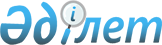 О бюджете Новодворовского сельского округа Бородулихинского района на 2024-2026 годыРешение Бородулихинского районного маслихата области Абай от 28 декабря 2023 года № 14-12-VIII.
      В соответствии с пунктом 2 статьи 9-1, пунктом 2 статьи 75 Бюджетного кодекса Республики Казахстан, подпунктом 1) пункта 1 статьи 6 Закона Республики Казахстан "О местном государственном управлении и самоуправлении в Республике Казахстан" и решением Бородулихинского районного маслихата от 25 декабря 2023 года № 13-2-VIІI "О районном бюджете на 2024-2026 годы" Бородулихинский районный маслихат РЕШИЛ:
      1. Утвердить бюджет Новодворовского сельского округа на 2024-2026 годы согласно приложениям 1, 2, 3 соответственно, в том числе на 2024 год в следующих объемах:
      1) доходы – 65261 тысяч тенге, в том числе:
      налоговые поступления – 9557 тысяч тенге;
      неналоговые поступления – 0 тенге;
      поступления от продажи основного капитала – 0 тенге;
      поступления трансфертов – 55704 тысяч тенге;
      2) затраты – 67534,5 тысяч тенге;
      3) чистое бюджетное кредитование – 0 тенге;
      4) сальдо по операциям с финансовыми активами – 0 тенге;
      5) дефицит (профицит) бюджета – -2273,5 тысяч тенге;
      6) финансирование дефицита (использование профицита) бюджета – 
      2273,5 тысяч тенге, в том числе:
      используемые остатки бюджетных средств – 2273,5 тысяч тенге.
      Сноска. Пункт 1 в редакции решения Бородулихинского районного маслихата области Абай от 13.06.2024 № 18-10-VIII (вводится в действие с 01.01.2024).


      2. Предусмотреть объем бюджетной субвенции, передаваемой из районного бюджета в бюджет Новодворовского сельского округа на 2024 год в сумме 32900 тысяч тенге. 
      3. Предусмотреть в бюджете Новодворовского сельского округа на 2024 год целевые текущие трансферты из республиканского бюджета в сумме 60 тысяч тенге.
      4. Предусмотреть в бюджете Новодворовского сельского округа на 2024 год целевые текущие трансферты из областного бюджета в сумме 22744 тысяч тенге.
      5. исключен решением Бородулихинского районного маслихата области Абай от 18.04.2024 № 16-8-VIII (вводится в действие с 01.01.2024).


      6. Настоящее решение вводится в действие с 1 января 2024 года. Бюджет Новодворовского сельского округа на 2024 год
      Сноска. Приложение 1 в редакции решения Бородулихинского районного маслихата области Абай от 13.06.2024 № 18-10-VIII (вводится в действие с 01.01.2024). Бюджет Новодворовского сельского округа на 2025 год Бюджет Новодворовского сельского округа на 2026 год
					© 2012. РГП на ПХВ «Институт законодательства и правовой информации Республики Казахстан» Министерства юстиции Республики Казахстан
				
      Председатель районного маслихата 

С. Урашева
Приложение 1 к решению
Бородулихинского районного
маслихата
от 28 декабря 2023 года
№ 14-12-VIII
Категория
Категория
Категория
Категория
Сумма (тысяч тенге)
Класс
Класс
Класс
Сумма (тысяч тенге)
Подкласс
Подкласс
Сумма (тысяч тенге)
Наименование доходов
Сумма (тысяч тенге)
1.ДОХОДЫ
65261
1
Налоговые поступления
9557
01
Подоходный налог
1102
2
Индивидуальный подоходный налог
1102
04
Налоги на собственность 
8234
1
Налоги на имущество
136
3
Земельный налог
30
4
Налог на транспортные средства
3648
5
Единый земельный налог
4420
05
Внутренние налоги на товары, работы и услуги
221
3
Поступления за использование природных и других ресурсов
221
2
Неналоговые поступления
0
3
Поступления от продажи основного капитала
0
 4
Поступления трансфертов
55704
02
Трансферты из вышестоящих органов государственного управления
55704
3
Трансферты из районного (города областного значения) бюджета 
55704
Функциональная группа
Функциональная группа
Функциональная группа
Функциональная группа
Функциональная группа
Сумма (тысяч тенге)
Функциональная подгруппа
Функциональная подгруппа
Функциональная подгруппа
Функциональная подгруппа
Сумма (тысяч тенге)
Администратор бюджетных программ
Администратор бюджетных программ
Администратор бюджетных программ
Сумма (тысяч тенге)
Программа
Программа
Сумма (тысяч тенге)
Наименование
Сумма (тысяч тенге)
II. ЗАТРАТЫ
67534,5
01
Государственные услуги общего характера
26783
1
Представительные, исполнительные и другие органы, выполняющие общие функции государственного управления
26783
124
Аппарат акима города районного значения, села, поселка, сельского округа
26783
001
Услуги по обеспечению деятельности акима города районного значения, села, поселка, сельского округа
26783
 07
Жилищно-коммунальное хозяйство
2584
3
Благоустройство населенных пунктов
2584
124
Аппарат акима города районного значения, села, поселка, сельского округа
2584
008
Освещение улиц в населенных пунктах
1719
009
Обеспечение санитарии населенных пунктов
865
08
Культура, спорт, туризм и информационное пространство
13074
1
Деятельность в области культуры
13074
124
Аппарат акима города районного значения, села, поселка, сельского округа
13074
006
Поддержка культурно-досуговой работы на местном уровне
13074
12
Транспорт и коммуникации
3151
1 
Автомобильный транспорт
3151
124
Аппарат акима города районного значения, села, поселка, сельского округа
3151
013
Обеспечение функционирования автомобильных дорог в городах районного значения, селах, поселках, сельских округах
3151
13
Прочие
21939
9
Прочие
21939
124
Аппарат акима города районного значения, села, поселка, сельского округа
21939
057
Реализация мероприятий по социальной и инженерной инфраструктуре в сельских населенных пунктах в рамках проекта "Ауыл-Ел бесігі"
21939
15
Трансферты
3,5
1
Трансферты
3,5
124
Аппарат акима города районного значения, села, поселка, сельского округа
3,5
048
Возврат неиспользованных (недоиспользованных) целевых трансфертов
3,5
III .Чистое бюджетное кредитование
0
IV. Сальдо по операциям с финансовыми активами
0
V. Дефицит (профицит) бюджета
-2273,5
VI. Финансирование дефицита (использование профицита) бюджета
2273,5
8
Используемые остатки бюджетных средств
2273,5
01
Остатки бюджетных средств
2273,5
1
Свободные остатки бюджетных средств
2273,5Приложение 2 к решению
Бородулихинского районного
маслихата
от 28 декабря 2023 года
№ 14-12-VIII
Категория
Категория
Категория
Категория
Сумма (тысяч тенге)
Класс
Класс
Класс
Сумма (тысяч тенге)
Подкласс
Подкласс
Сумма (тысяч тенге)
Наименование доходов
Сумма (тысяч тенге)
1.ДОХОДЫ
45650
1
Налоговые поступления
10295
01
Подоходный налог
1212
2
Индивидуальный подоходный налог
1212
04
Налоги на собственность 
8860
1
Налоги на имущество
137
3
Земельный налог
31
4
Налог на транспортные средства
3830
Единый земельный налог
4862
05
Внутренние налоги на товары, работы и услуги
223
3
Поступления за использование природных и других ресурсов
223
2
Неналоговые поступления
0
3
Поступления от продажи основного капитала
0
 4
Поступления трансфертов
35355
02
Трансферты из вышестоящих органов государственного управления
35355
3
Трансферты из районного (города областного значения) бюджета 
35355
Функциональная группа
Функциональная группа
Функциональная группа
Функциональная группа
Функциональная группа
Сумма (тысяч тенге)
Функциональная подгруппа
Функциональная подгруппа
Функциональная подгруппа
Функциональная подгруппа
Сумма (тысяч тенге)
Администратор бюджетных программ
Администратор бюджетных программ
Администратор бюджетных программ
Сумма (тысяч тенге)
Программа
Программа
Сумма (тысяч тенге)
Наименование
Сумма (тысяч тенге)
II. ЗАТРАТЫ
45650
01
Государственные услуги общего характера
26705
1
Представительные, исполнительные и другие органы, выполняющие общие функции государственного управления
26705
124
Аппарат акима города районного значения, села, поселка, сельского округа
26705
001
Услуги по обеспечению деятельности акима города районного значения, села, поселка, сельского округа
26705
 07
Жилищно-коммунальное хозяйство
2334
3
Благоустройство населенных пунктов
2334
124
Аппарат акима города районного значения, села, поселка, сельского округа
2334
008
Освещение улиц в населенных пунктах
1796
009
Обеспечение санитарии населенных пунктов
538
08
Культура, спорт, туризм и информационное пространство
14154
124
Аппарат акима города районного значения, села, поселка, сельского округа
14154
006
Поддержка культурно-досуговой работы на местном уровне
14154
12
Транспорт и коммуникации
2457
9 
Прочие услуги в сфере транспорта и коммуникации
2457
124
Аппарат акима города районного значения, села, поселка, сельского округа
2457
013
Обеспечение функционирования автомобильных дорог в городах районного значения, селах, поселках, сельских округах
2457
III .Чистое бюджетное кредитование
0
IV. Сальдо по операциям с финансовыми активами
0
V. Дефицит (профицит) бюджета
0
VI. Финансирование дефицита (использование профицита) бюджета
0Приложение 3 к решению
Бородулихинского районного
маслихата
от 28 декабря 2023 года
№ 14-12-VIII
Категория
Категория
Категория
Категория
Сумма (тысяч тенге)
Класс
Класс
Класс
Сумма (тысяч тенге)
Подкласс
Подкласс
Сумма (тысяч тенге)
Наименование доходов
Сумма (тысяч тенге)
1.ДОХОДЫ
46862
1
Налоговые поступления
11040
01
Подоходный налог
1333
2
Индивидуальный подоходный налог
1333
04
Налоги на собственность 
9482
1
Налоги на имущество
138
3
Земельный налог
32
4
Налог на транспортные средства
3964
Единый земельный налог
5348
05
Внутренние налоги на товары, работы и услуги
225
3
Поступления за использование природных и других ресурсов
225
2
Неналоговые поступления
0
3
Поступления от продажи основного капитала
0
 4
Поступления трансфертов
35822
02
Трансферты из вышестоящих органов государственного управления
35822
3
Трансферты из районного (города областного значения) бюджета 
35822
Функциональная группа
Функциональная группа
Функциональная группа
Функциональная группа
Функциональная группа
Сумма (тысяч тенге)
Функциональная подгруппа
Функциональная подгруппа
Функциональная подгруппа
Функциональная подгруппа
Сумма (тысяч тенге)
Администратор бюджетных программ
Администратор бюджетных программ
Администратор бюджетных программ
Сумма (тысяч тенге)
Программа
Программа
Сумма (тысяч тенге)
Наименование
Сумма (тысяч тенге)
II. ЗАТРАТЫ
46862
01
Государственные услуги общего характера
27580
1
Представительные, исполнительные и другие органы, выполняющие общие функции государственного управления
27580
124
Аппарат акима города районного значения, села, поселка, сельского округа
27580
001
Услуги по обеспечению деятельности акима города районного значения, села, поселка, сельского округа
27580
 07
Жилищно-коммунальное хозяйство
2439
3
Благоустройство населенных пунктов
2439
124
Аппарат акима города районного значения, села, поселка, сельского округа
2439
008
Освещение улиц в населенных пунктах
1877
009
Обеспечение санитарии населенных пунктов
562
08
Культура, спорт, туризм и информационное пространство
14276
124
Аппарат акима города районного значения, села, поселка, сельского округа
14276
006
Поддержка культурно-досуговой работы на местном уровне
14276
12
Транспорт и коммуникации
2567
9 
Прочие услуги в сфере транспорта и коммуникации
2567
124
Аппарат акима города районного значения, села, поселка, сельского округа
2567
013
Обеспечение функционирования автомобильных дорог в городах районного значения, селах, поселках, сельских округах
2567
III .Чистое бюджетное кредитование
0
IV. Сальдо по операциям с финансовыми активами
0
V. Дефицит (профицит) бюджета
0
VI. Финансирование дефицита (использование профицита) бюджета
0